Το Πασχαλινό Σταυρόλεξο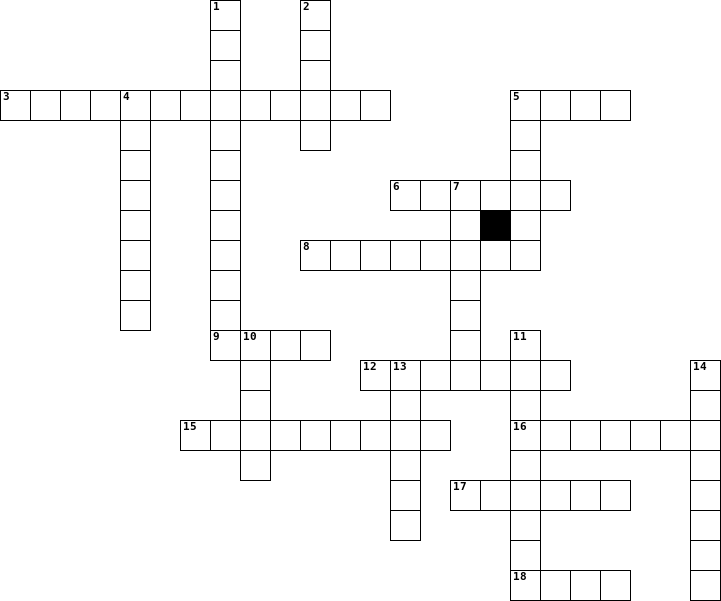 \
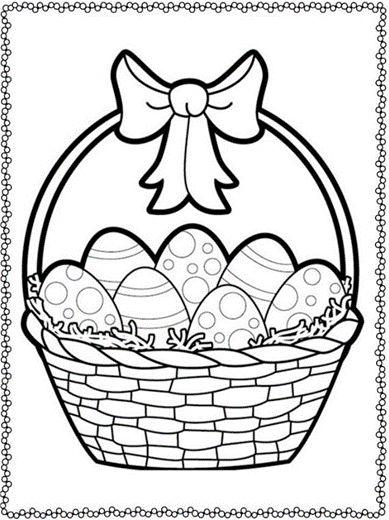 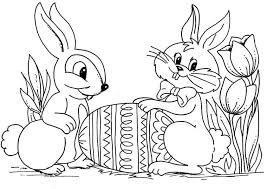 